День Святого Патрика в ДублинеЗаезд: 12 -19 марта 2017, 8 дней, 7 ночей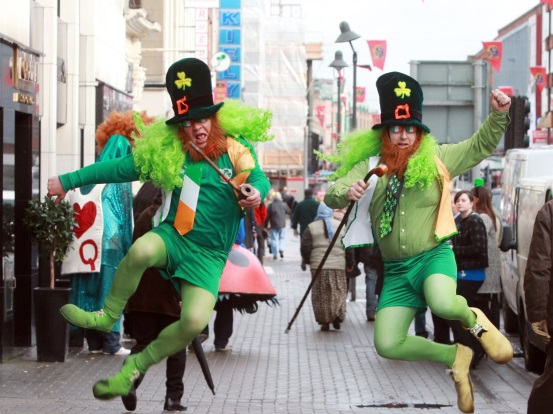 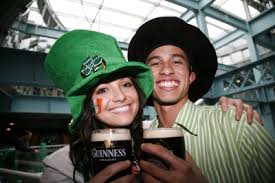 В стоимость включено:Проживание 7 ночей в Дублине в отеле Clayton Leopardstown 4*  http://www.claytonhotels.com/location/clayton-hotel-leopardstown или аналогичном;горячие ирландские завтраки;услуги русскоговорящего ассистента и гида;транспортное обслуживание по маршруту согласно программе;Дополнительно оплачиваются: входные билеты на   пивоварню Гиннесс,  поместье  Пауэрс Корт, замок Килкенни и  Ирландское шоу «Пьяный Пахарь» (Merry Ploughboy) – 90 евро.Дополнительные услуги:висковарня  Джеймиссон – 20 евро на человека;Индивидуальный трансфер а/э Дублина или обратно  - 80 Евро в одну сторону за стандартную машину до 3 чел.!! ДЛЯ РЕЙСОВ, ОТЛИЧНЫХ ОТ РЕЙСОВ ПО ПРОГРАММЕДень 1, воскр. 12 марта Прибытие в Дублин  рейсом ВA 830  в 09.35, групповой трансфер в отель.  Размещение в отеле Clayton Leopardstown 4*   Central Park, Dublin 18, Ireland.Свободное время.День 2, пон. 13 марта Завтрак в отеле.09.00 Обзорная экскурсия по Дублину. Прогулка по центру столицы Ирландии и набережным реки Лиффи. Святой Патрик, викинги, отважные рыцари, Оскар Уайльд, зажигательная ирландская музыка и современная городская жизнь – здесь можно найти все!Во второй половине дня - посещение пивоварни Гиннесс. Свободное время в Дублине.19.00 трансфер в отель.День 3, вт. 14 марта Завтрак в отеле.Экскурсия  в мраморный город Килкенни, где жили святые, ведьмы, воинственные кошки, родственники английских королей, и где до сих пор варят знаменитый красный эль. Посещение замка Килкенни, который по значимости и исторической ценности приравнивают к Тауэру и Эдинбургскому замку.День 4, ср. 15 марта Завтрак в отеле.Свободный день. По желанию, самостоятельное  посещение висковарни Джеймисон,  где  производят знаменитый виски тройной перегонки.  Большинство сортов ирландского виски — тройной перегонки, в отличие от Шотландии, где такой способ используется редко. День 5, чт.16 марта Завтрак в отеле. 09.00 Экскурсия в поместье  Пауэрскорт – жемчужину ландшафтной архитектуры, знаменитое своими роскошными садами -  английским, итальянским и японским.Во второй половине дня – посещение озёрной  долины Глендалок  (в переводе с гэльского языка «Глендалок» означает «долина двух озер»). Это раннехристианское  поселение 6-го века,  превратившееся  в центр просвещения, слава о котором  распространилась по всей средневековой Европе.Сегодня здесь можно увидеть почти полностью сохранившуюся круглую башню, церковь с прекрасным ирландским декором, молельню («Кухню Св. Кевина») и собор X века.Возвращение в Дублин18.30 ужин и фольклорное шоу в традиционном ирландском пабе Тhe Merry Ploughboy  с народными  танцами  и  живой ирландской  музыкой.  Вечер начинается в 19:00, ужин сервируется в 19:30 (меню из 3-х блюд, напитки – за дополнительную плату),  окончание шоу-  в 22:00. Трансфер в отель..День 6, пт.17 марта  Завтрак в отеле.День Святого Патрика! Самостоятельное знакомство с городом. Вы сможете окунуться в атмосферу праздника и веселья, царящую  на улицах Дублина в этот день! День 7, сб.18 марта Завтрак в отеле.Свободный день.День 8, вс.19 марта Завтрак. 03.45 трансфер в Аэропорт,  вылет рейсом EI152 в 06.40 в Лондон.